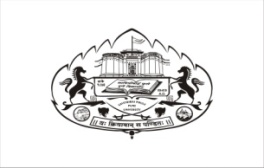 SAVITRIBAI PHULE PUNE UNIVERSITYDEPARTMENT OF EDUCATION AND EXTENSIONLIST OF STUDENTS QUALIFYING IN STATE/ NATIONAL/ INTERNATIONAL LEVEL EXAMINATIONS (2022- 2023)Sr. No.Roll No.Name of the StudentName of the Examination / Level of the ExaminationCategory1632664Patil Hemlata Laxman SET Exam (State Level)OBC2632384Bharatiy Buddhabhushan JalindarSET Exam (State Level)SC3MR22660164Muke Vaibhav SantoshNET Exam (National Level)OBC4---Patil Hemlata Laxman NET Exam (National Level)OBC5MR22660103Bharatiy Buddhabhushan Jalindar 
NET Exam (National Level)SC6---Naikwade Dattu LaxmanMPSC Exam (State Level)NT